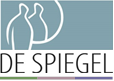 Ambulante Drugszorg DE SPIEGELAsse/HalleArts M/V Vaste indiensttreding met aantal uren in onderling overleg te bepalen. Tewerkstelling in vestiging Halle en/of Asse.DiplomaLicentiaat Universitair onderwijs/Master in de Geneeskunde - specialisatie huisartsgeneeskunde (bij voorkeur).
        
Talenkennis: NEDERLANDS (zeer goed) en FRANS (goed)
Algemene OmschrijvingWij zoeken een geëngageerde arts met affiniteit voor ambulante verslavingszorg (hoofdzakelijk illegale drugs en medicatie). Een multidisciplinair team (artsen, psychologen, psychosociaal begeleiders, maatschappelijk werker, …) staat in voor behandeling en begeleiding van het cliënteel op individuele basis. Samen met een collega (verslavings-)arts, een psychiater en een verpleegkundige vertegenwoordigt de arts de medische equipe van het ambulante centrum. De arts intervenieert ten aanzien van het verslavingsprobleem en de algemene gezondheidstoestand. Qua medische besluitvorming handelt hij zelfstandig, echter rekening houdend met de emancipatorische & persoonsgerichte visie van het centrum.  Specifieke TaakomschrijvingMedische diagnostiek Een gezond evenwicht tussen zelfstandigheid en teamwerk kunnen bewarenKunnen opstarten en uitvoeren van een substitutiebehandeling voor opiatenafhankelijkheid Aandacht voor gerelateerde medische domeinen: slaaphygiëne, voeding, HIV & Hepatitis-besmetting, preventie SOA’s, …Interesse in het werken met een sociaal & psychisch kwetsbare patiëntenpopulatieBereidheid om op langere termijn een werkrelatie met de patiënt uit te bouwenBesluitvaardigheidProfielEmpathische vaardighedenGeëngageerd in het constructief samenwerken met collega’s met ook op kwaliteitsvolle hulpverlening.Affiniteit in het werken op maat van de patiëntBereid om een avonddienst te presteren tot 21u (dinsdagavond)  Bereidheid om zich eventueel te verplaatsen naar zowel onze vestiging te Asse als die te Halle is een pluspunt.Wij biedenMogelijkheid tot ervaring binnen een gespecialiseerd kader voor verslavingszorg.Gewoon contract (dienstverband) of contract op basis van zelfstandigheid - loon conform het RIZIV-barema van adviserend geneesheer.Uurrooster in onderling overleg te bepalenSolliciterenmet motivatiebrief en CV
t.a.v. Elena De Feyter: Elena.Defeyter@despiegel.orgVoor meer informatie: www.despiegel.org
